GRADE 5 TIMETABLEGrade 5 Remote Learning ScheduleWeek 2 Day 5, Friday 24th of April, 2020GRADE 5 TIMETABLEGrade 5 Remote Learning ScheduleWeek 2 Day 5, Friday 24th of April, 2020Thought for the day... 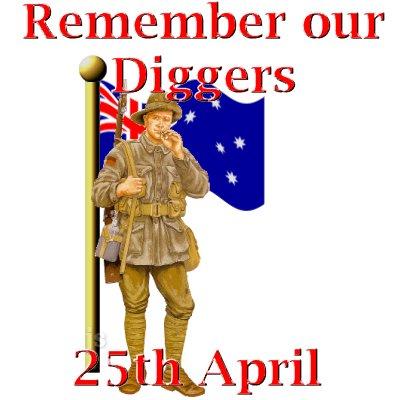 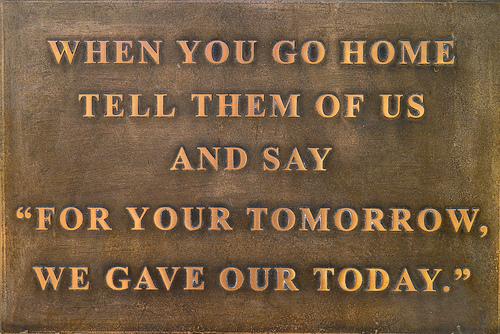 SATURDAY  25TH April    ANZAC DAYThought for the day... SATURDAY  25TH April    ANZAC DAYGOOGLE MEET @ 9am - Check Google classroom home page banner for login linkGOOGLE MEET RULES:Please keep your microphone off unless you wish to speak or ask a question.Wait patiently until it is your turn to speak.If you wish to speak to friends, log in early or do this at the end of our meeting.THANK YOU.COMMENTS: Please DO NOT make unnecessary comments on our posts. Only use the comments for questions you have about your learning. Thank you.GOOGLE MEET @ 9am - Check Google classroom home page banner for login linkGOOGLE MEET RULES:Please keep your microphone off unless you wish to speak or ask a question.Wait patiently until it is your turn to speak.If you wish to speak to friends, log in early or do this at the end of our meeting.THANK YOU.COMMENTS: Please DO NOT make unnecessary comments on our posts. Only use the comments for questions you have about your learning. Thank you.9:30am-10:15am45 minutes allocatedTIME TO PICK UP YOUR HOME PACK - 9.00am to 3.00pmAll Grade 5 students are to pick up their home packs from the hall today. You will need worksheets from your home pack to complete assigned activities during weeks 3 & 4 of your remote learning. You can return only the activities you have completed in your home pack. Keep the other activities for future use.ThanksMr. P, Ms. Christie, & Mr Nicholl.10:15am-11amLITERACY – ANZAC DAY FACTS FOR KIDSVisit the website https://www.forteachersforstudents.com.au/site/themed-curriculum/anzac-day/facts/Read about –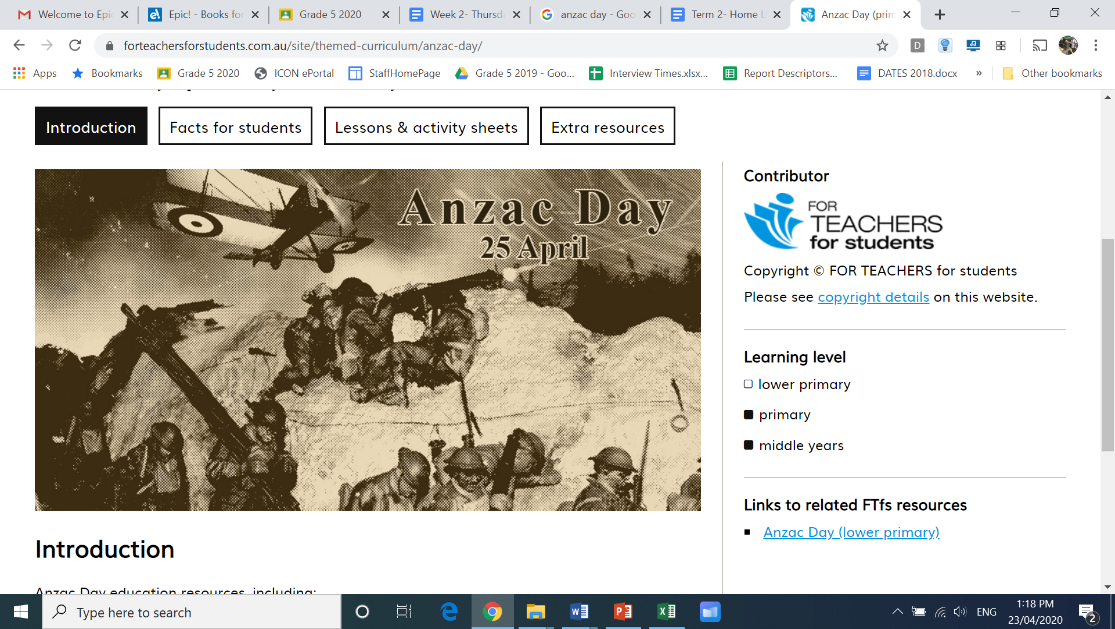 World War IThe ANZAC spiritIt’s not all about history Anzac Day fast factsAfter reading the articles, go to the Classwork and locate the 3, 2, 1 ANZAC DAY REFLECTION.Complete the reflection and return to your teacher.IMPORTANT: Please check and edit your work.11am-12pmLUNCH BREAKGOOGLE MEET @ 12pm - Check Google classroom home page banner for login linkGOOGLE MEET @ 12pm - Check Google classroom home page banner for login link12pm-1pmMATHEMATICS – PROBABILITY / CHANCE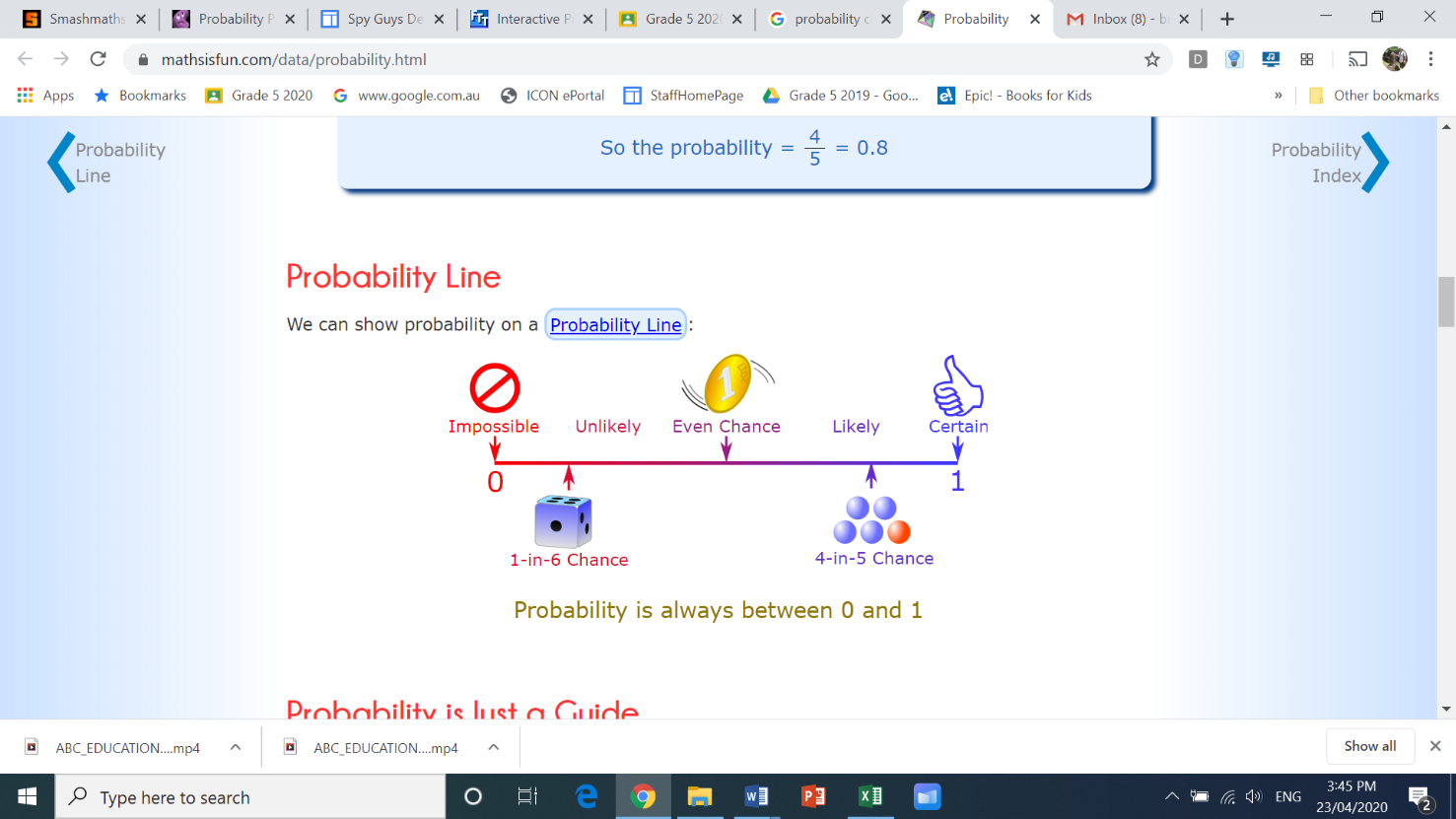 WATCH - Math Antics - Basic Probability - YouTubehttps://www.youtube.com/watch?v=KzfWUEJjG18Play these interactive learning games to learn about Probability / Chance.MATHS SPYhttp://www.learnalberta.ca/content/mesg/html/math6web/index.html?page=lessons&lesson=m6lessonshell19.swfPROBABILITY PONDhttp://www.trox5.com/interactive/games/pond.htmlPROBABILITY AS A FRACTIONhttp://studyjams.scholastic.com/studyjams/jams/math/probability/probability-fraction.htmTASK:-CHANCE EXPERIMENT / GRAPHING AN EXPERIMENT pp 36 & 37 (In your work pack.)You will need 2 dice to complete the activities. 1pm-2pmRELIGION – ORGANISATIONS THAT SHOW GENEROSITYChoose one of the following organisations that you would like to research.Red Cross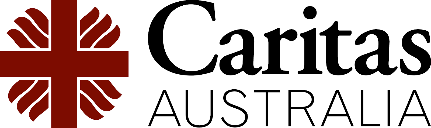 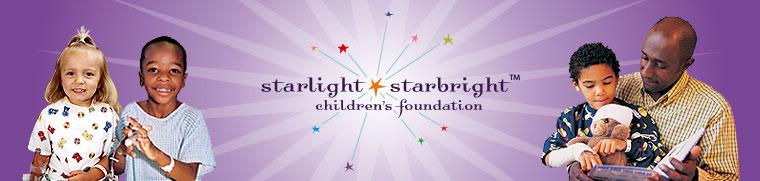 St. Vincent De Paul’sSalvation ArmyWorld VisionCaritas AustraliaSacred Heart Mission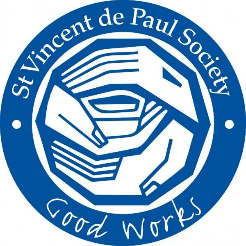 Catholic Mission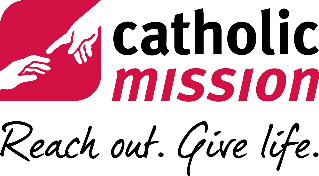 UNICEFSave the ChildrenDon BoscoWhitelion Smith FamilyMake A Wish FoundationStarlight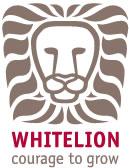 Shane Warne Foundation. 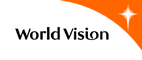 Fred Hollows FoundationDOXAContinue working on your Google Slides Presentation individually or with a partner.Research an organisation that interests you.TASK:Design a Google Slides presentation on one organisation that show generosity.Use suitable pictures to support your presentation. Be creative.Include all of the following important information.NAME OF THE ORGANISATIONSYMBOLEXPLAIN THE 3 MOST IMPORTANT THINGS THAT THEY DO FOR OTHERS, HOW DO THEY SHOW GENEROSITY / KINDNESS?WHERE ARE THEY? CONTACT INFORMATION Website address, phone, address.WHERE DO THEY HELP OTHERS? IN AUSTRALIA? OVERSEAS? Explain what parts of their work interest you or inspire you? Other interesting facts you learnt ABOUT THIS ORGANISATION while researching.2pm-2:30pmSNACK BREAK2:30pm-3:15pmINQUIRY / BTNWatch the BTN story about ANZAC day: https://www.abc.net.au/btn/anzac-day-special/12133092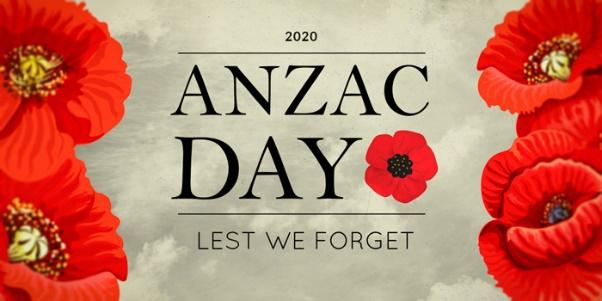 After viewing the video find & complete the questions in the CLASSWORK assignment - ANZAC DAY. Then Submit your work to your teacher through Google Classroom. HOME PACKSYou should have picked up your Home Pack from school.Students who have not submitted tasks to the teacher can spend some time catching up on work during the weekend. You should be ready to start Mondays activities.Have a restful and enjoyable weekend Grade 5.Grade 5 teachers Mr P, Mr Nicholl & Miss ChristiePARENT MORNING 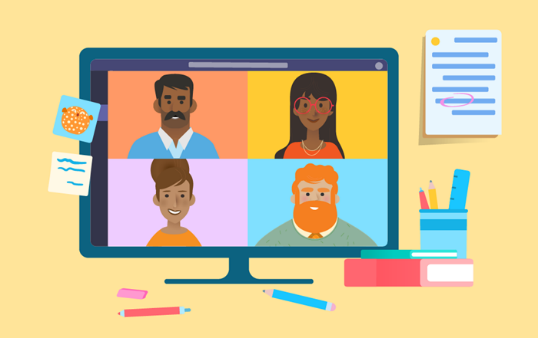 Monday 27TH April 9.00amAn invitation to all Grade 5 Parents to join our GOOGLE MEET @ 9amCheck Google classroom home page banner for login link.If parents have any questions they would like to ask the Grade 5 teachers, this is an opportunity to do so. If you would like to just listen in during the meeting time, you are also welcome.Grade 5 teachers - Mr P, Mr Nicholl & Miss Christie